PochutinyNapište charakteristiku pochutin: druh poživatin, nemají většinou žádnou výživovou hodnotu, příznivě působí na chuť a stravitelnost, činnost trávicího ústrojípovzbudivé a zdraví prospěšné účinkyKteré části rostlin v přírodním stavu se suší?SemenaKvětyListyKůryKořínkyJaký vitamín obsahuje naťové koření, bylinky? Vitamín CDoplňte název kořeni: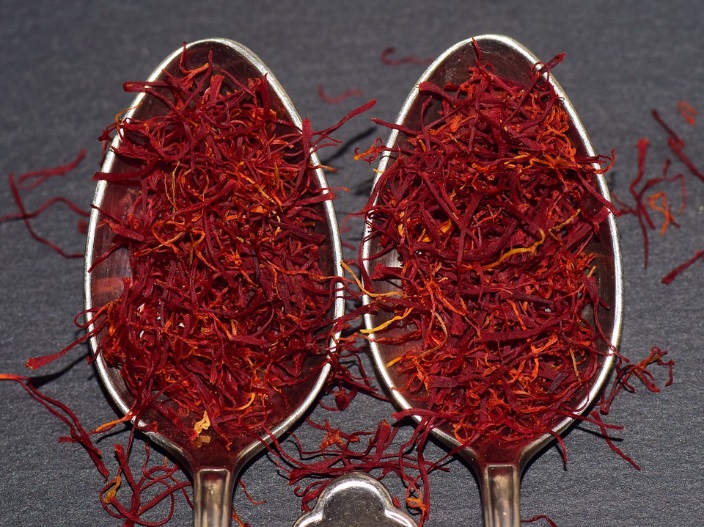 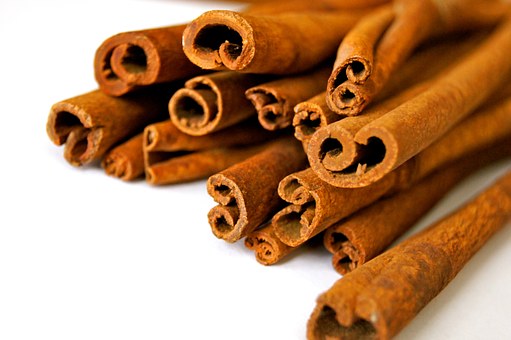 Šafrán                                                                              Skořice celáPaprika mletá                                                                          Pepř barevný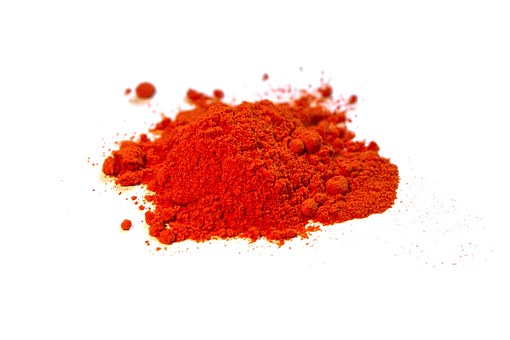 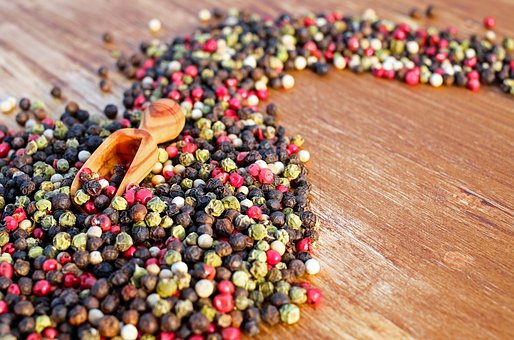 Do jakých pokrmů používáme tyto druhy koření:Paprika sladká – příprava polévek, gulášů,Kmín – pečivo, chléb, zelí, brambory, pečení masaNové koření – polévky, omáčky, pečivo, do kečupu, nakládání uzeninMajoránka – polévky, pokrmy z luštěnin, mletá masa, paštikyMeduňka – polévky, omáčky, jogurty, rybí, drůbeží pokrmy, dekorace moučníků a dezertůTymián – skopové, vepřové maso, zvěřina, zeleninové a houbové pokrmyPetrželová nať – před podáváním do polévek a pokrmůRozmarýn – králík, zvěřina, skopové, drůbežíJak skladujeme koření?V chladných, suchých, dobře větratelných prostoráchOdděleně od ostatních potravinPracovní list:Datum:Jméno a příjmení:Třída:Počet správných odpovědí:Výsledná známka: